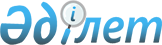 Об утверждении размеров денежных выплат оператора расширенных обязательств производителей (импортеров) за счет денег, поступивших на его банковский счет от производителей и импортеров, субъектам предпринимательства, осуществляющим сбор, транспортировку, подготовку к повторному использованию, сортировку, обработку, переработку, обезвреживание и (или) утилизацию отходов, образующихся после утраты потребительских свойств продукции (товаров), на которую (которые) распространяются расширенные обязательства производителей (импортеров)Постановление Правительства Республики Казахстан от 29 декабря 2023 года № 1250.
      В соответствии с пунктом 5 статьи 388 Экологического кодекса Республики Казахстан Правительство Республики Казахстан ПОСТАНОВЛЯЕТ:
      1. Утвердить прилагаемые размеры денежных выплат оператора расширенных обязательств производителей (импортеров) за счет денег, поступивших на его банковский счет от производителей и импортеров, субъектам предпринимательства, осуществляющим сбор, транспортировку, подготовку к повторному использованию, сортировку, обработку, переработку, обезвреживание и (или) утилизацию отходов, образующихся после утраты потребительских свойств продукции (товаров), на которую (которые) распространяются расширенные обязательства производителей (импортеров).
      2. Настоящее постановление вводится в действие по истечении десяти календарных дней после дня его первого официального опубликования. Размеры денежных выплат оператора расширенных обязательств производителей (импортеров) за счет денег, поступивших на его банковский счет от производителей и импортеров, субъектам предпринимательства, осуществляющим сбор, транспортировку, подготовку к повторному использованию, сортировку, обработку, переработку, обезвреживание и (или) утилизацию отходов, образующихся после утраты потребительских свойств продукции (товаров), на которую (которые) распространяются расширенные обязательства производителей (импортеров)
      Таблица 1 – Ставки выплат за отходы упаковки
      Таблица 2 – Ставки выплат за отходы автокомпонентов, электронное и электрическое оборудование
      *- месячный расчетный показатель за соответствующий год (МРП), тенге
      ________________________________
					© 2012. РГП на ПХВ «Институт законодательства и правовой информации Республики Казахстан» Министерства юстиции Республики Казахстан
				
      Премьер-Министр Республики Казахстан 

А. Смаилов
Утверждены
постановлением Правительства
Республики Казахстан
29 декабря 2023 года № 1250
Виды отходов продукции (товаров)
Денежная выплата, месячный расчетный показатель (МРП) за тонну
Денежная выплата, месячный расчетный показатель (МРП) за тонну
Денежная выплата, месячный расчетный показатель (МРП) за тонну
сбор
транспортировка
переработка
Стеклянная упаковка
7,66
5,46
1,44
Бумажная и картонная упаковка
5,82
4,23
1,55
Полимерная упаковка
9,05
7,41
1,79
Упаковка из комбинированных материалов
8,96
6,92
1,45
Металлическая упаковка
0,21
Виды отходов продукции (товаров)
Виды отходов продукции (товаров)
Денежная выплата, месячный расчетный показатель (МРП)* за тонну (за сбор, транспортировку, переработку, использование и (или) утилизацию отходов)
Шины
грузовые/легковые
13,50
Шины
крупногабаритные
17,15
Масла
Масла
2,98
Аккумуляторы
Аккумуляторы
2,39
Электронное и электрическое оборудование с теплоносителями
Электронное и электрическое оборудование с теплоносителями
21,43
Крупногабаритное электронное и электрическое оборудование
Крупногабаритное электронное и электрическое оборудование
16,19
Мелкогабаритное электронное и электрическое оборудование
Мелкогабаритное электронное и электрическое оборудование
7,42
Электронное оборудование с экранами и мониторами
Электронное оборудование с экранами и мониторами
43,19
Малое информационное, техническое и телекоммуникационное электронное и электрическое оборудование
Малое информационное, техническое и телекоммуникационное электронное и электрическое оборудование
51,91
Лампы
Лампы
80,95